SCHEDA ISCRIZIONE AVVOCATO-MAGISTRATO 51° Campionato Nazionale di Sci Avvocati e Magistratidal 18 al 22 gennaio 2017*Campo obbligatorio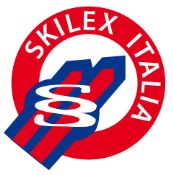 Nome *Cognome *Data di nascita *Luogo di nascita *Indirizzo *CAP *Città *Telefono *Cellulare*E-mail*Professione * Avvocato     Praticante    MagistratoSede professionale *Punteggio FISI GS    Punteggio FISI SL    Punteggio FISI FondoNumero Tessera FISIDichiaro di voler partecipare ai seguenti eventi * SLALOM SPECIALE     SLALOM GIGANTE     FONDO INDIVIDUALE     FONDO STAFFETTA CONGRESSO     CENA DI GALA SABATO 21 GENNAIOInformativa ai sensi dell'art.13 D.lgs.n.296/03" i dati forniti verranno trattati dall'Associazione Skilex Italia, anche in forma digitale, ai fini dell'organizzazione e realizzazione del progetto formativo. Titolare del trattamento è l'Associazione Skilex Italia. Responsabile del trattamento dei dati è il legale rappresentante Stefano D'Apolito. Il conferimento dei dati è obbligatorio per la partecipazione all'iniziativa. In relazione al trattamento dei dati al partecipante competono i diritti previsti dal D.Lgs n. 196 del 30/06/2003 e quindi potrà accedere ai suoi dati richiedendone la correzione, l'integrazione e - ricorrendone gli estremi di legge - la cancellazione o il blocco. L'invio del presente modulo elettronico compilato costituisce quindi autorizzazione al mantenimento di tali dati e dichiarazione di aver preso conoscenza del Regolamento ed in particolare del capitolo "Responsabilità".Data__________				Firma		____________________________________